Mathematics - Grade 6 Exams Term 1 2023 QUESTIONS   The population of a certain county is seven hundred and six thousand and eighty two. What is the number in symbols?706 802706 082760 082706 820A milk processing plant received 6085047 litres of milk. What is the place value of digit 8 in the number?ThousandsHundredsTen thousandHundredWhat is the total value of digit 5 in the number 7,508042?5000500005000000500000The population of six towns is 453619, 453691, 435916, 453916, 453819 and 435619 
Arrange the numbers from the smallest to the largest.453918, 4536891, 453619, 435916, 435691, 435619.453916, 435916, 453891, 435691, 453619, 435619:435619, 435 691, 435916, 453619, 453691,435916.453619, 435619, 453691,435691, 453916, 435916.Juma had Sh.35449 in his bank account. How much money to the nearest thousands did Juma have?Sh.35400Sh.35500Sh. 35000Sh. 35450Maria bought 15kg 75g of rice. What was the mass of the rice bought in grams?1507515750157515705What is the place value of digit 3 in the number:- 807.4035?TenthsThousandthsHundredthsThousandsRehema bought ¾ kg of meat. She cooked ½ kg of the meat. How many kilograms remained?¼ kg5/4 kg2/4 kg½ kgThe following is a price list in a shopJane bought the following items6 pencils5 loaves of bread2 geometrical sets 3kg of maize flour
She gave a shopkeeper 2-shs 1000. How much did she receive as a balance?Shs 420Shs 1 505Shs 495Shs 1 580A lorry carried 745 cartons of textbooks. Each carton had 24 textbooks. How many textbooks did the lorry carry altogether?17880178607692960What is 3672 divided by 12?363063603006During malaria outbreak, the government distributed 13 720 mosquito nets to 56 families. How many nets did each family get?13 72017 776542245Work out:- 14 + 6 x 4 − 24 ÷ 4143.57432Find the greatest number that can divide 48 and 60?240121206The table below shows the number of 3 fruits sold by a fruit vendor.How many more avocadoes than pineapples were sold?1071724Which of the numbers below is divisible by... 2,5 and 10?40856627830732485340689Find the L.C.M of 18, 24 and 363667278There were 648 205 registered voters in a certain county. During a by-election 76102 people did not vote. How many people voted?724307672103532103572103What is the next number in the pattern below?
18, 20, 24, 32,_________________________40424448The area of the rectangular cardboard drawn below is 180cm2. Calculate its width.
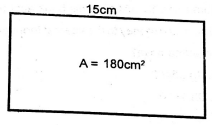 150cm24cm75cm12cmWork out:- 
8. 2 − 3.6755.4754.6754.5254.625Convert 4085 metres into kilometres4km 850m4km 85m40km 85m40km 850mWhat is the volume of the cuboid below?
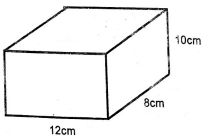 960cm3 30cm396cm360cm3Work out:-
3/8 + ¼ = ___________________________4/124/85/81/8Work out: 
L        ML
8       450
x           6 
                48L 2700ml48L 700ml50L 700ml50L 400mlA rally car took 525 seconds to complete a race. What was this time in minutes and seconds?8 minutes 45 seconds5 minutes 25 seconds8 minutes 35 seconds5 minutes 15 secondsWork out the following:
31/4 x 11/247/831/241/431/8
 Solve for x in the equation: 3x − 6 = 1218326How many Sh.50 notes are there in Sh.1000 note?1020010020The class wall clock read as shown below

What will be the time after 5 hours 30 minutes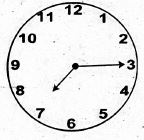 5:00 pm9:05 am12:30 am12:45 pmMARKING SCHEMEBCDCCABACABDDBABCDDDCBACCACDDDItemPrice A loaf of bread
A pencil
geometrical set
1kg of maize flour
A bar of soapShs 60
Shs 25
Shs 280
Shs 190
Shs 140 Type of fruit  Tally marks   Mangoes llll llll llll llll llll    Avocadoes llll llll llll ll Apples llll llll llll llll l Pineapples llll ll